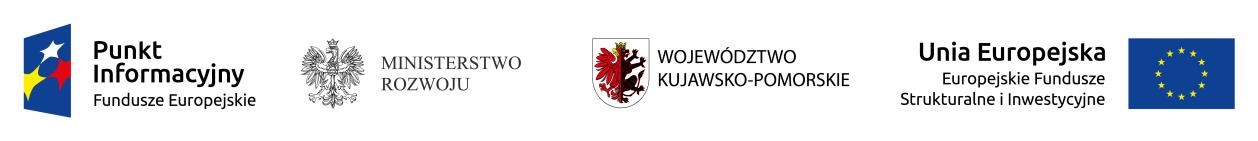 Spotkanie informacyjne 
pt: "Fundusze na szkolenia"Organizator :  Lokalny Punkt Informacyjny Funduszy Europejskich 
w InowrocławiuTermin:	10 sierpnia 2017 r.Godziny:	10:00 - 13:30Organizator zastrzega sobie prawo do zmiany programuSpotkanie bezpłatne  współfinansowane z Funduszu Spójności Unii Europejskiej w ramach Programu Pomoc Techniczna 2014-202010.00 – 10.15Rejestracja uczestników i powitanie gości10:15- 10:30Przedstawienie oferty Punktów Informacyjnych Funduszy Europejskich10:30-11:00Omówienie możliwości wsparcia z Funduszy Europejskich w podnoszeniu kwalifikacji zawodowych11:00 – 11:45Omówienie możliwości dofinansowania w ramach projektu
 „REGIONALNY FUNDUSZ SZKOLENIOWY – usługi rozwojowe dla MŚP z województwa kujawsko-pomorskiego i ich pracowników”(wsparcie na usługi rozwojowe wpisane do Bazy Usług Rozwojowych)11:45 – 12:00Przerwa kawowa12:00 –12:30Omówienie możliwości wsparcia z Krajowego Funduszu Szkoleniowego na kształcenie ustawiczne pracowników i pracodawcy13:00 – 13.30Panel dyskusyjny, Konsultacje indywidualne